Приложение 1ПРИМЕРЫ СКРИНШОТОВ РЕФЛЕКСИИ 11-КЛАССНИКОВ К ГРУППОВОМУ ЗАНЯТИЮ«ЧЕК-ЛИСТ ДЛЯ ОДИННАДЦАТИКЛАССНИКА»Ресурс, используемый для обратной связи в онлайн – занятии: www. Mentimeter.com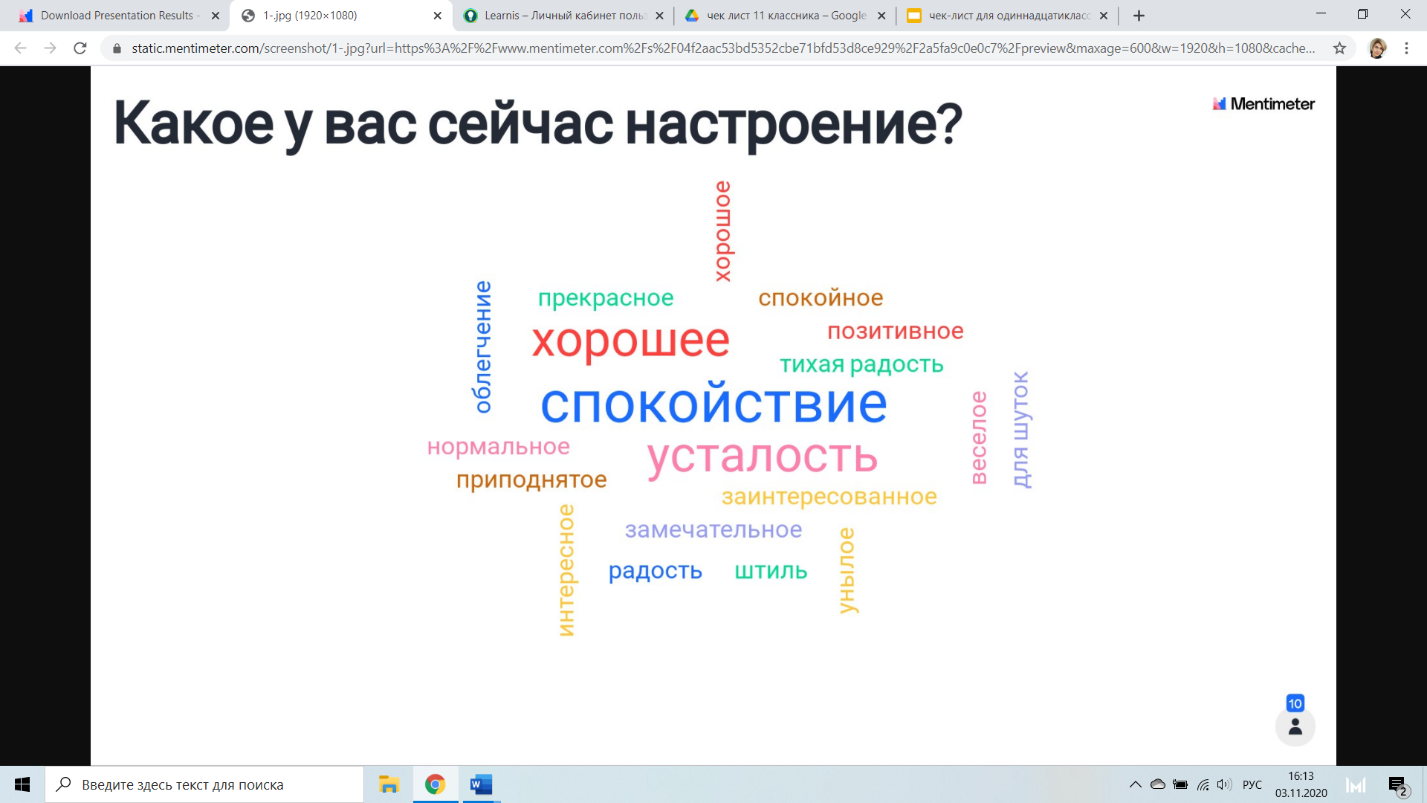 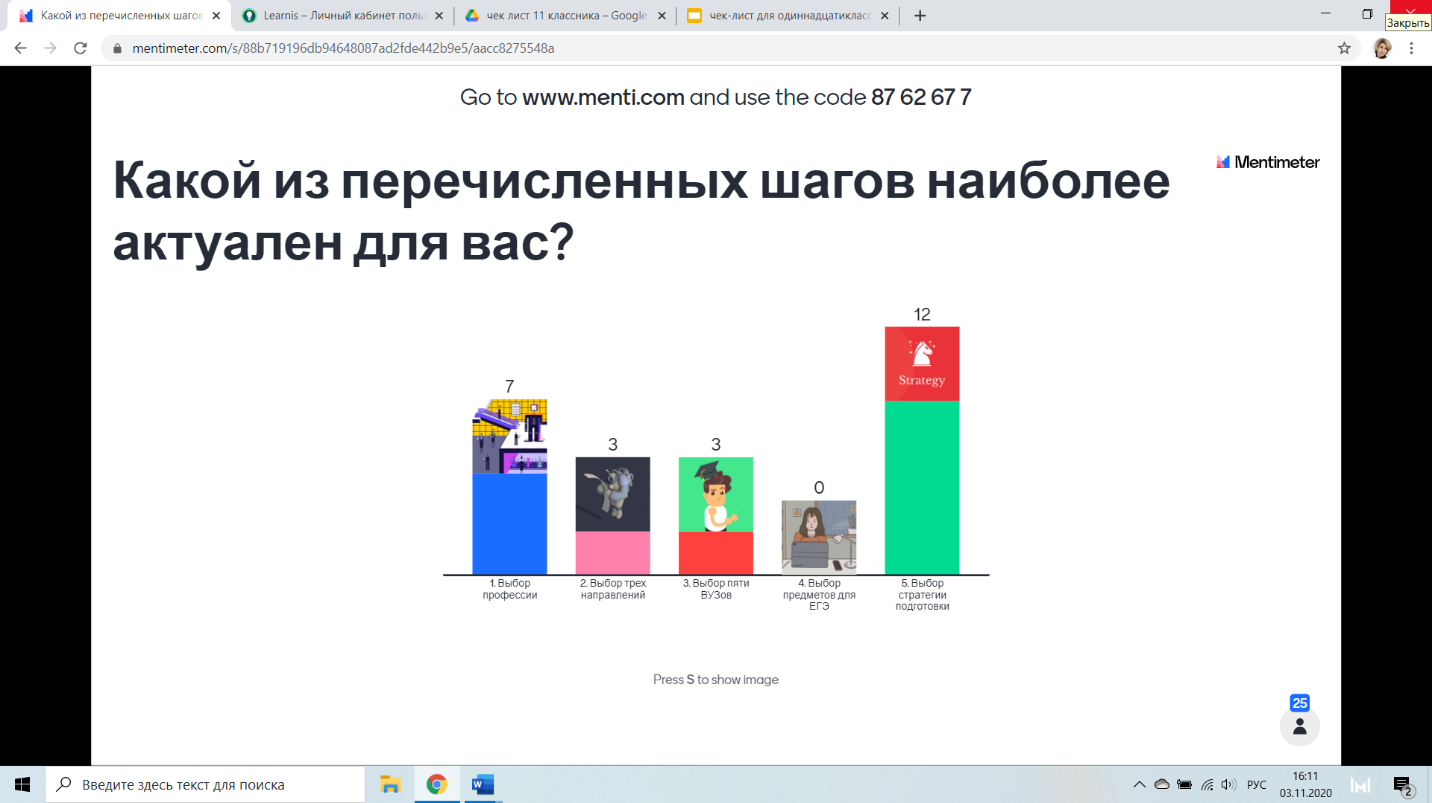 